کنفرانس رياضي دانش آموزي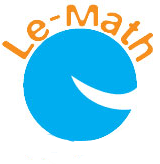 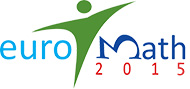 (آتن-يونان) پنجم تا دهم فروردين 94 European Student Conference in Mathematics
EUROMATH-2015
25 - 30 March, 2015, Athens, Greece
 www. euromath.org | www.cms.org.cy | www.thalescyprus.com 
Attention: Young Researchers of age 9-18!
تاريخ هاي مهم:فرستادن چکيده  مقاله  :    21 بهمن       اعلام پذيرش مقاله :  1 اسفند          پايان زمان ثبت نام :  6 اسفند      تاريخ برگزاري: 5 الي 10  فروردين 94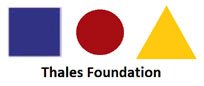 زمينه هاي تحقيق:کاربردهاي رياضي                                                    رياضيات و علومرياضيات و زندگيرياضيات و علوم اجتماعيرياضيات و تکنولو‍ژيرياضيات و فضافرکرکتالها و هندسهرياضيات و آمارتاريخچه رياضيات رياضيات و جامعهرياضيات و اروپارياضيات و فلسفهرياضيات و علوم کامپيوتررياضيات و ورزشرياضيات و تئاتررياضيات و اقتصادرياضيات و ادبياترياضيات وطبيعتاعداد مشهورارتباطات رياضيرياضيات و موسيقيرياضيات و قانونهزينه شرکت در کنفرانس براي دانش آموزان:  150 يوروهزينه اقامت درهتل NENUE  : اتاق يک نفره هرشب  67 يورو    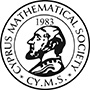 براي اطلاعات بيشتر به سايت کنفرانس (www.euromath.org) يا انجمن علمي  رياضي دبيرستان فرزانگان 1 مراجعه نماييد.